Załącznik Nr 1 Do regulaminu w sprawie warunków i trybu przyjmowaniaUczniów do Państwowej Szkoły Muzycznej I st. im. Mazurka Dąbrowskiego w KościerzynieWNIOSEK KANDYDATA DO PSM I STOPNIA W KOŚCIERZYNIEProszę o przyjęcie mojego dziecka………………………………………………………………………………..…                                                                            imię i nazwisko dzieckado Państwowej Szkoły Muzycznej I stopnia im. Mazurka Dąbrowskiego w Kościerzynie do cyklu 6-cio letniego / do cyklu 4-letniego*  (*zakreślić) do klasy……………………………..………KWESTIONARIUSZ OSOBOWY KANDYDATA(należy wypełnić pismem drukowanym – czytelnie!)Nazwisko i imiona (kandydata)…………………………………………………………………..…………PESEL……………………………………………Data i miejsce urodzenia……………………………………………Adres zamieszkania………………………………………………………………………………………………………...Telefon do rodziców……………………………………………………………….……………………………………….Adres do korespondencji………………………………………………….……………………………………………..Szkoła i klasa do której kandydat uczęszcza………………………………………………………………………Nazwisko i imię ojca………………………………………………………………….………………………….Aktualne miejsce pracy ojca………………………………………..……………………………………….Nazwisko i imię matki…………………………………………………………………………………………..Aktualne miejsce pracy matki…………………………………………………………………………….….Proszę zakreślić, na jakim instrumencie kandydat chce się uczyć grać (należy wybrać przynajmniej 2 instrumenty)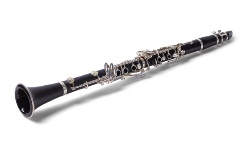 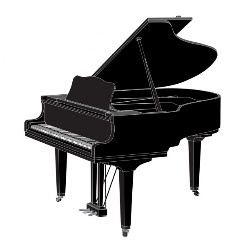 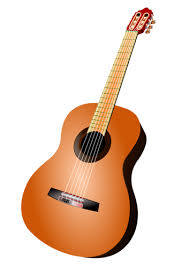 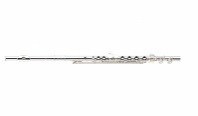 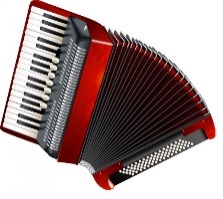 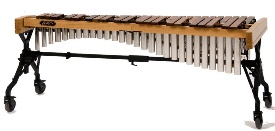 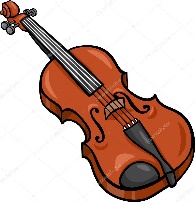 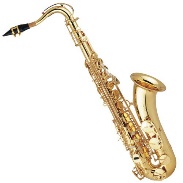 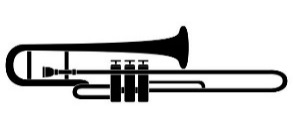 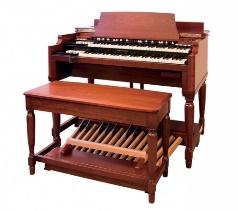 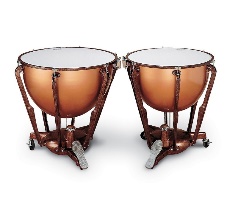 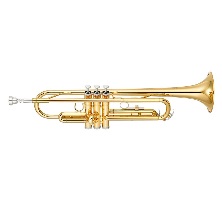 Proszę wpisać instrument preferowany (jeden)…………………………………Czy kandydat uczył się grać? TAK/ NIENa jakim instrumencie i jak długo? (wpisać nazwę)……………………………………………………Gdzie? (prywatnie, kurs, ognisko itp.)………………………………………………………………………..Czy kandydat dysponuje instrumentem na którym chce uczyć się grać? TAK/ NIEW przypadku braku, czy istnieje możliwość zakupu instrumentu? TAK/ NIEInformacja o ewentualnych dysfunkcjach (ADHD, dysleksja, dysgrafia, inne)………………………………………………………………………………………………………………………….………………Oświadczam, że po przyjęciu dziecka do Państwowej Szkoły Muzycznej I stopnia im. Mazurka Dąbrowskiego w Kościerzynie będę aktywnie współpracował/a ze szkołą w procesie wychowawczym i dydaktycznym, uczestniczył/a w zebraniach i wywiadówkach oraz w terminach regulował/a opłaty za korzystanie z instrumentów w szkole, oraz wpłaty na Radę Rodziców.Dane dotyczące dziecka i jego rodziców (prawnych opiekunów) zbierane są zgodnie z Rozporządzeniem MKiDN z dnia 21 grudnia 2017r. w sprawie sposobu prowadzenia przez publiczne szkoły i placówki artystyczne dokumentacji przebiegu nauczania, działalności wychowawczej i opiekuńczej oraz rodzajów tej dokumentacji (Dz. U. 2017, poz. 2474). Oświadczam, że zapoznałam (-em) się z informacjami na temat przetwarzania danych osobowych i wyrażam zgodę na przetwarzanie danych osobowych zawartych we wniosku w celach rekrutacji do Państwowej Szkoły Muzycznej I stopnia im. Mazurka Dąbrowskiego w Kościerzynie.Wyrażam zgodę na podanie do publicznej wiadomości imienia i nazwiska kandydata w utworzonej liście kandydatów w ogłoszeniu o wynikach przesłuchań wstępnych, w związku z art. 6. ust.  1 lit. a) c) Rozporządzenia Parlamentu Europejskiego i Rady (EU) 2016/679 z dnia 27.04.2016 r. w sprawie ochrony osób fizycznych w związku z przetwarzaniem danych osobowych i w sprawie swobodnego przepływu takich danych oraz uchylenia dyrektywy 95/46/WE (RODO). Oświadczam, że w razie przyjęcia dziecka do szkoły: wyrażam/nie wyrażam (niepotrzebne skreślić) zgodę na umieszczanie zdjęć, filmów zawierających wizerunek mojego dziecka na szkolnej stronie internetowej oraz na innych publikacjach w celu informacji i promocji Szkoły. Prawdziwość wyżej przedstawionych danych potwierdzam własnoręcznym podpisem, świadomy/a odpowiedzialności karnej. Dane osobowe zawarte w kwestionariuszu będą wykorzystywane wyłącznie do celów dokumentacyjnych, organizacyjnych i dydaktycznych szkoły zgodnie z Ustawą Prawo Oświatowe (Dz. U. z 2020 r. poz. 910).Więcej informacji na temat przetwarzania danych osobowych na stronie internetowej: www.gov.pl/web/psmkoscierzynaOświadczam, że zapoznałem się z Regulaminem w sprawie warunków i trybu przyjmowania uczniów do Państwowej Szkoły Muzycznej I stopnia im. Mazurka Dąbrowskiego w Kościerzynie dostępnym na stronie internetowej   (www.gov.pl/web/psmkoscierzyna) lub w sekretariacie szkoły. Kościerzyna, dnia ……………………… Podpis obydwojga rodziców lub opiekuna prawnego ……………      .…………    …………..                                                                             (matka)          (ojciec) lub   (opiekun)Adnotacja lekarza o ogólnym stanie zdrowia dziecka i ewentualnych przeciwwskazaniach  do nauki gry na wybranym instrumencie, lub stosowne zaświadczenie lekarskie.                                                                                                             ……………………………………………….…….                                                                                                                           podpis i pieczęć lekarzaPodstawa prawna: Ustawa z dnia 14.12.2016 r.: Prawo Oświatowe, zpóźn.zm. (Dz. U. z 2020 r. poz. 910).